Lugar de celebraciónSalón de Actos de la Facultad de Economía y Empresa Edificio Lorenzo NormanteUniversidad de Zaragoza Campus Rio Ebro, Maria de Luna s/nCoordinaciónCarmen Berné Apoyo técnicoIsabel BuilLola DelsoAgustín Raluy Organización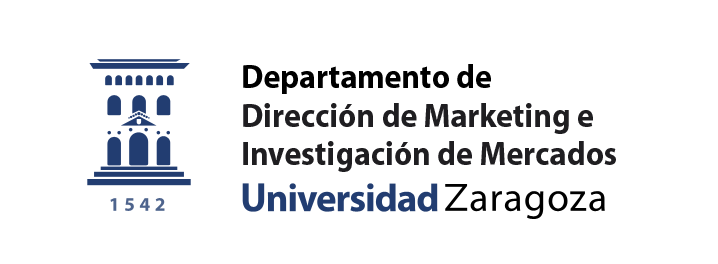 Programa actualizado en: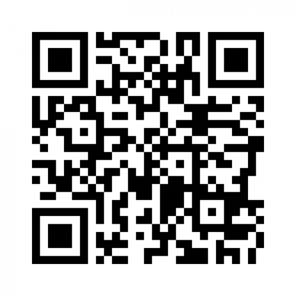           http://marketing.unizar.es  y en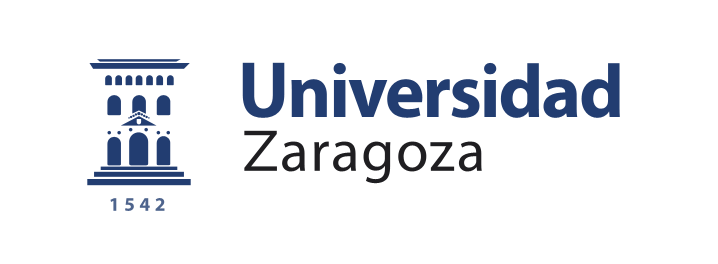 CICLOS MARKETING Y SOCIEDAD 2017-18VI CICLO DE EXPERIENCIASObjetivoEl Departamento de Dirección de Marketing e Investigación de Mercados de la Universidad de Zaragoza abre la sexta edición del Ciclo de Experiencias, dentro de sus Ciclos Marketing y Sociedad. Este curso 2017-18 el Ciclo sigue estando dirigido eminentemente a la formación del universitario, con un futuro profesional por desarrollar; aunque igualmente está abierto a todo interesado en la adquisición de conocimientos y competencias ligadas con las ciencias sociales desde la experiencia de profesionales. Desde la firme convicción de que la formación académica se debe complementar con el conocimiento de las experiencias reales en el contexto de estudio, es de extrema importancia que la Universidad y el entorno profesional coincidan en eventos donde se facilite la comunicación directa entre ambos agentes y se consiga la deseable aproximación y la obtención de sinergias. Sirviendo a estos objetivos, los expertos de la presente edición del ciclo son profesionales destacados que representan a distintas industrias y servicios, privados y públicos, cuyas responsabilidades abarcan distintas materias, directa o indirectamente relacionadas con la toma de decisiones de marketing.La Universidad de Zaragoza concede 0’5 créditos para aquellos alumnos que acrediten la asistencia y realicen las actividades encomendadas. A todo participante interesado se le emitirá un certificado al finalizar el Ciclo.La entrada es libre, previa inscripción a través de la página web  http://bit.ly/VI_CMk **Aforo limitado.PROGRAMA20 DICIEMBRE13.00   Dª Marta PedrajaCoordinadora del Grado de Marketing. Unizar.Dª. Carmen BernéDirectora del Departamento de Marketing. Unizar.“Presentación del Ciclo” “Vísualización de experiencias anteriores”D. Alberto FantovaDirector de Marketing de HMY Inovation Retail.15 FEBRERO13.00   Dª Laura Laliena. 	          Fundadora y directora de Take it Easy. 21 MARZO13.00   D. Angel Adiego. 	           Consejero delegado. General Manager de Grupo Lacor.17 ABRIL11.00    Dª Cristina San Vicente y Dª Eva María López Grupo de Redes Sociales de la Policía Nacional.3 MAYO13.00   D. Nacho Latorre.Director de marketing de Ibercaja. 